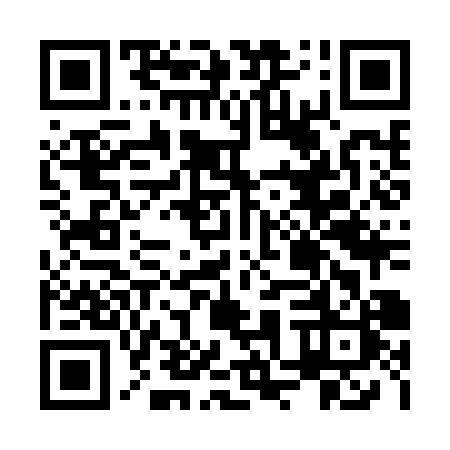 Ramadan times for Fieberbrunn, AustriaMon 11 Mar 2024 - Wed 10 Apr 2024High Latitude Method: Angle Based RulePrayer Calculation Method: Muslim World LeagueAsar Calculation Method: ShafiPrayer times provided by https://www.salahtimes.comDateDayFajrSuhurSunriseDhuhrAsrIftarMaghribIsha11Mon4:364:366:3312:203:226:076:077:5812Tue4:334:336:3112:193:246:096:098:0013Wed4:314:316:2812:193:256:116:118:0214Thu4:284:286:2612:193:266:136:138:0415Fri4:264:266:2412:193:276:156:158:0616Sat4:234:236:2112:183:286:176:178:0817Sun4:204:206:1912:183:306:186:188:1018Mon4:174:176:1612:183:316:206:208:1219Tue4:154:156:1412:173:326:226:228:1420Wed4:124:126:1112:173:336:246:248:1621Thu4:094:096:0912:173:346:266:268:1922Fri4:064:066:0712:173:356:286:288:2123Sat4:034:036:0412:163:366:306:308:2324Sun4:004:006:0212:163:386:316:318:2525Mon3:583:585:5912:163:396:336:338:2826Tue3:553:555:5712:153:406:356:358:3027Wed3:523:525:5412:153:416:376:378:3228Thu3:493:495:5212:153:426:396:398:3429Fri3:463:465:5012:143:436:406:408:3730Sat3:433:435:4712:143:446:426:428:3931Sun4:404:406:451:144:457:447:449:421Mon4:374:376:421:144:467:467:469:442Tue4:334:336:401:134:477:487:489:463Wed4:304:306:371:134:487:507:509:494Thu4:274:276:351:134:497:517:519:515Fri4:244:246:331:124:507:537:539:546Sat4:214:216:301:124:517:557:559:567Sun4:174:176:281:124:527:577:579:598Mon4:144:146:251:124:537:597:5910:029Tue4:114:116:231:114:548:018:0110:0410Wed4:084:086:211:114:548:028:0210:07